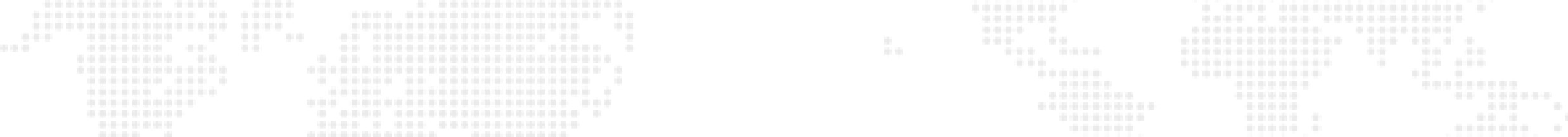 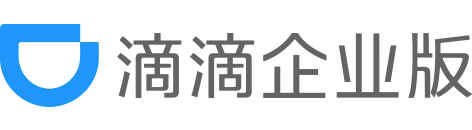 滴滴出行—行程单DIDI TRAVEL - TRIP TABLE　姓名：　____________________________________　工号：　____________________________________　部门：　___________________________________申请日期:2018-02-26                        　 行程时间:2018-02-12 至 2017-02-26    	  		       行程人手机号: 18675890158    	         　　　共2笔行程， 合计 119.42元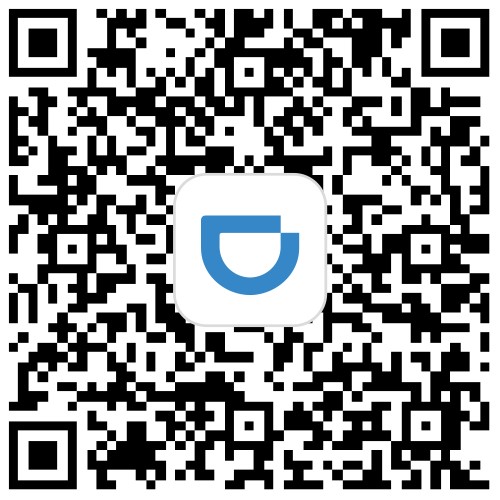 扫二维码, 加入企业版, 消灭贴票烦恼！告诉老板, 现在加入, 简化用车流程, 提高效率企业版咨询电话：400-000-0777行程单咨询电话：400-000-0999 	页码：1/1序号	车型上车时间城 市起点终点里程	金额                          [公里]	[元]　　　　备注1	快车2-26 10:37周一广州市  嘉禾望岗公交枢纽凯通物流广州基地-西南门15.7	56.542	快车2-26 14:59周一广州市   凯通物流广州基地-西南门嘉禾望岗公交枢纽17.3	62.88